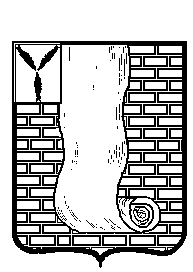 АДМИНИСТРАЦИЯКРАСНОАРМЕЙСКОГО МУНИЦИПАЛЬНОГО РАЙОНА САРАТОВСКОЙ ОБЛАСТИ                                              ПОСТАНОВЛЕНИЕ                                         О подготовке проекта внесения изменений   в Правилаземлепользования    и     застройки     муниципального образования город Красноармейск Красноармейского муниципального района Саратовской областиВ соответствии со статьями 31,32,33 Градостроительного кодекса Российской Федерации, частью 20 статьи 14Федерального закона от 06.10.2003г. «131-ФЗ «Об общих принципах организации местного самоуправления в Российской Федерации», заключением от 20.12.2021г. № 10 заседания Комиссии по подготовке проектов правил землепользования и застройки территории поселений, входящих в состав Красноармейского муниципального района администрация Красноармейского муниципального района ПОСТАНОВЛЯЕТ:1. Утвердить состав и порядок деятельности комиссии согласно приложению 1.           2. Поручить Комиссии по подготовке проектов правил землепользования и застройки муниципальных образований Красноармейского муниципального района, подготовку проекта изменений в Правила землепользования и застройки муниципального образования город Красноармейск, с учетом поступившего предложения в части:- внесения изменений в градостроительный регламент территориальной зоны Ж1 «Зона застройки индивидуальными жилыми домами».3. Утвердить Порядок и сроки проведения работ по подготовке проекта изменений в Правила землепользования и застройки муниципального образования город Красноармейск Красноармейского муниципального района Саратовской области согласно приложению № 2. 4. Организационно-контрольному отделу администрации Красноармейского муниципального района Саратовской области опубликовать настоящее постановление, путем размещения на официальном сайте администрации Красноармейского муниципального района Саратовской области в информационно телекоммуникационной сети «Интернет» в разделе «Документы территориального планирования и градостроительного зонирования».5. Контроль за исполнением настоящего постановления оставляю за собой.Первый заместитель главы администрации Красноармейского муниципального района	        Е.В. НаумоваПриложение № 1 к постановлению администрации Красноармейского муниципального районаот   22.12.2021  года №  830Состав и порядок деятельности комиссии по подготовке проекта изменений в Правила землепользования и застройки муниципального образования город Красноармейск Красноармейского муниципального района Саратовской области1 Состав комиссииКрамаров А.С. - председатель комиссии  - заместитель главы администрации Красноармейского муниципального района;Бесулина Е.С. - секретарь комиссии - начальник отдела по архитектуре, градостроительству администрации Красноармейского муниципального района.Члены комиссии:Всемирнов С.В. – заместитель главы-руководитель аппарата администрации Красноармейского муниципального района;Герасимова Л.В.  - заведующая сектором по работе с территориями организационно-контрольного отдела администрации Красноармейского муниципального района;Пашкина Н.В. - начальник финансового управления администрации Красноармейского муниципального района;Герт Ю.В. - начальник управления по строительству, ЖКХ и субсидиям администрации Красноармейского муниципального района;Исайкина Л.С. - начальник управления по правовым, имущественным, земельным вопросам и сельскому хозяйству администрации Красноармейского муниципального района.2 Порядок деятельности комиссии2.1. Комиссия осуществляет свою деятельность в форме заседаний.2.2 Председатель комиссии руководит деятельностью комиссии, председательствует на заседаниях, организует работу комиссии, осуществляет общих контроль за реализацией  принятых комиссией решений.2.3. Секретарь комиссии: - по поручению председателя комиссии формирует повестку дня заседания с учетом предложений, рекомендаций и заключений комиссии по заявкам и обращениям органа местного самоуправления граждан и юридических лиц;- оповещает членов комиссии о созыве очередного заседания  и о повестке заседания не позднее, чем за три дня до его проведения;- ведет и оформляет протоколы заседаний.2.4. Периодичность заседаний определяется председателем комиссии, исходя из соблюдения сроков рассмотрения заявок, установленных действующим законодательством Российской Федерации.2.5. Члены комиссии участвуют в заседаниях комиссии лично, без права передоверия голоса. Замена членов комиссии возможна путем внесения изменений в состав комиссии в установленном порядке.2.6. Комиссия принимает решение по рассматриваемому вопросу путем открытого голосования. Решение комиссии принимается простым большинством голосов от установленного числа членов комиссии. В случае равенства голосов решающим является голос председательствующего на заседании комиссии.2.7. Член комиссии не согласившийся с принятым решением , имеет право в письменном виде изложить свое мнение.2.8. По итогам каждого заседания оформляется протокол, подписанный председателем и секретарем. К протоколу должны прилагаться копии материалов, связанных с темой заседания.2.9. Выписки из протоколов заседаний комиссии выдает заявителям секретарь комиссии после утверждения протокола председателем комиссии.2.10. На заседание комиссии могут приглашаться представители органа местного самоуправления, общественных объединений, иных организаций, физические и юридические лица и их представители.Приложение № 2 к постановлению администрации Красноармейского муниципального районаот   22.12.2021  года №  830Порядок и сроки проведения работ по подготовке проекта  изменений в Правила землепользования и застройки муниципального образования город Красноармейск Красноармейского муниципального района Саратовской областиотот22 декабря 2021г.22 декабря 2021г.22 декабря 2021г.№830№п/пНаименование мероприятийИсполнительСрок исполнения 1.Опубликование сообщения о принятии решения о подготовке проекта внесения изменений в Правила землепользования и застройки муниципального образования город Красноармейск Красноармейского муниципального района Саратовской областиГлава Красноармейского муниципального районадо 28.12.2021года2.Подготовка проекта изменений в Правила землепользования и застройки муниципального образования город Красноармейск Красноармейского муниципального района Саратовской области Комиссия по подготовке проектов правил землепользования и застройки муниципальных образований Красноармейского муниципального районадо 17.01.2022 года3Рассмотрение подготовленного проекта изменений в Правила землепользования и застройки муниципального образования город Красноармейск Красноармейского муниципального района Саратовской областиКомиссия по подготовке проектов правил землепользования и застройки муниципальных образований Красноармейского муниципального районадо 28.01.2022 года4.Направления проекта изменений в Правила землепользования и застройки муниципального образования город Красноармейск Красноармейского муниципального района Саратовской области в Совет муниципального образования город Красноармейск Красноармейского муниципального района Саратовской области для принятия решения о проведении публичных слушаний по данному проектуКомиссия по подготовке проектов правил землепользования и застройки муниципальных образований Красноармейского муниципального районадо 05.02.2022 года5.Принятие решение о назначении публичных слушаний по вопросу рассмотрения проекта изменений в Правила землепользования и застройки муниципального образования город Красноармейск Красноармейского муниципального района Саратовской областиСовет муниципального образования город Красноармейск Красноармейского муниципального районадо 19.02.2022 года6.Проведение публичных слушаний по вопросу рассмотрения проекта изменений в Правила землепользования и застройки муниципального образования город Красноармейск Красноармейского муниципального района Саратовской областиСовет муниципального образования город Красноармейск Красноармейского муниципального района до 19.03.2022года7.Направление проекта Главе Красноармейского муниципального района проекта изменений в Правила землепользования и застройки муниципального образования город Красноармейск Красноармейского муниципального района Саратовской областиКомиссия по подготовке проектов правил землепользования и застройки муниципальных образований Красноармейского муниципального районаДо29.03.2022 года8.Направление Главой Красноармейского муниципального района проекта изменений в Правила землепользования и застройки муниципального образования город Красноармейск Красноармейского муниципального района Саратовской области в Совет муниципального образования город Красноармейск Красноармейского муниципального района для принятия решения об утверждении или об отклонении проекта измененийГлава Красноармейского муниципального районадо 08.03.2022 года